Załącznik nr 1 do zapytania ofertowego nr 73/NA/WSK/2022 dot. „Zakup dygestorium do kontroli chemicznej oraz zlewu dwukomorowego”.FORMULARZ OFERTY W SPRAWIE„Zakup dygestorium do kontroli chemicznej oraz zlewu dwukomorowego”Oferta sporządzona w dniu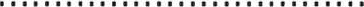 Dane Oferenta:imię, nazwisko lub nazwa firmy ……………………………………………………………………adres siedziby (jeżeli oferentem jest	osoba	prawna lub innym podmiotem) …………………………………………………………………………………………………..adres oferenta do korespondencji na terenie Rzeczpospolitej Pospolitej ………………………………………………………………………………………………………………………..numer telefonu kontaktowego …………………………………………………………………..e-mail …………………………………………………………………………………………………………Oferuję następującą cenę:Netto ………………………………………. PLN, słownie:………………………………………………Brutto ……………………………………….PLN, słownie:…………………………………………………(z uwzględnieniem stanu prawnego na dzień składania oferty i stanu prawnego na ostatni dzień związania ofertą, jeżeli wiadomo, że uległby zmianie)Termin realizacji:…………………………………………………………………………………………………Oferent potwierdza termin płatności 45 dni od daty otrzymania FV wraz 
z kompletem wymaganych dokumentów, po podpisaniu bezusterkowego protokołu zdawczo - odbiorczego.Oświadczam, że oferta nie ma charakteru warunkowego.Oświadczam, że termin związania ofertą wynosi 90 dni, licząc od dnia otwarcia kopert.Oświadczam, że wobec mnie jako oferenta nie wszczęto postępowania likwidacyjnego, bądź upadłościowego.Oświadczam, że oferent będący osobą fizyczną lub osoba/osoby fizyczne reprezentujące oferenta, wyraża/ją zgodę na przetwarzanie danych osobowych zgodnie z Rozporządzeniem Parlamentu Europejskiego i Rady (UE) 2016/679 z dnia 27 kwietnia 2016 r. w sprawie ochrony osób fizycznych w związku z przetwarzaniem danych osobowych i w sprawie swobodnego przepływu takich danych oraz uchylenia dyrektywy 95/46/WE (ogólne rozporządzenie o ochronie danych), zwanego dalej RODO.Do niniejszej oferty załączam:referencje (min. 2-3) poświadczające sprzedaż takich samych lub podobnych urządzeń,kopię aktualnego odpisu KRS lub zaświadczenie o wpisie do CEIDG (nie starsze niż 3 miesiące).szczegółowy zakres techniczny przedmiotu zamówienia.………………………………………………………………Data, pieczęć i podpis osoby upoważnionej do reprezentowania Oferent